UNIVERSIDAD AUTÓNOMA DE NAYARIT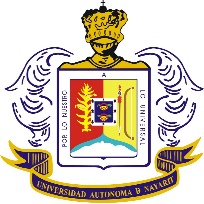 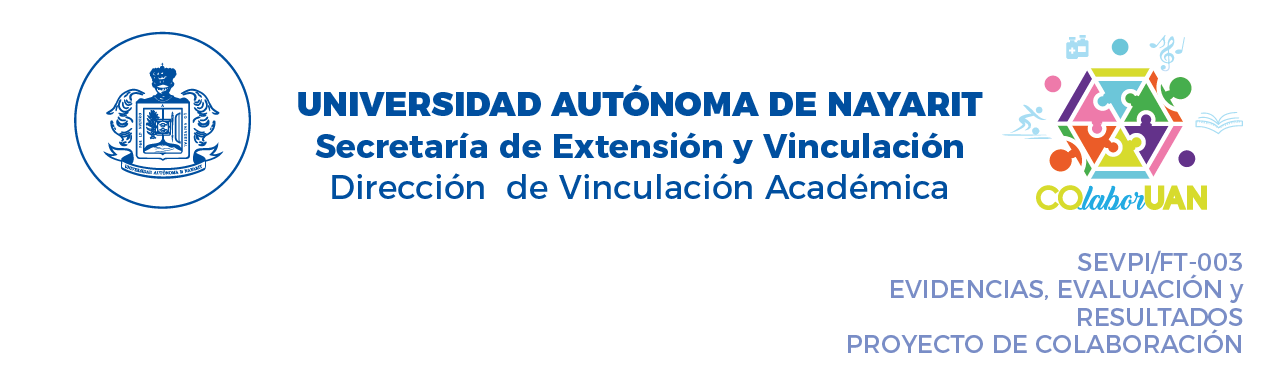   SECRETARÍA DE EXTENSIÓN Y VINCULACIÓN                                 DIRECCIÓN DE VINCULACIÓN ACADÉMICAPROGRAMA INSTITUCIONAL DE COLABORACIÓN UNIVERSITARIAFICHA DE REGISTRONombre del Proyecto:Tipo de Proyecto (      ) Disciplinar(      ) Disciplinar(      ) Disciplinar(     ) Interdisciplinario   (     ) Interdisciplinario   (     ) Interdisciplinario   Unidad (es) Académicas que participan: NúmeroTipo de Proyecto (      ) Disciplinar(      ) Disciplinar(      ) Disciplinar(     ) Interdisciplinario   (     ) Interdisciplinario   (     ) Interdisciplinario   Unidad (es) Académicas que participan: Tipo de Proyecto (      ) Multidisciplinar(      ) Multidisciplinar(      ) Multidisciplinar(     ) Transdisciplinario     (     ) Transdisciplinario     (     ) Transdisciplinario     Programa (as) Académico (s) que participan     NúmeroTipo de Proyecto (      ) Multidisciplinar(      ) Multidisciplinar(      ) Multidisciplinar(     ) Transdisciplinario     (     ) Transdisciplinario     (     ) Transdisciplinario     Programa (as) Académico (s) que participan     Nombre del o los responsable (s):Nombre del o los responsable (s):Contacto del o los Responsable (s):Correo electrónicoCorreo electrónicoContacto del o los Responsable (s):TeléfonoTeléfonoNúmero de docentes colaboradores:Número de estudiantes colaboradores:Número de estudiantes colaboradores:Número de estudiantes colaboradores:Población objetivo:Fechas:InicioTérminoTérminoTérminoTérminoTérminoNOMBRE Y FIRMA DEL COORDINADOR DEL COMITÉ CURRICULARNOMBRE Y FIRMA DE LA AUTORIDAD RESPONSABLENombreNombreFirmafirmaREGISTRAAUTORIZÓNombreNombreFirmaFirmaFecha de registro:No. de folio: 